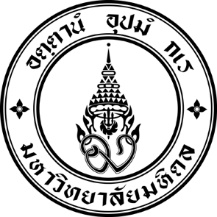 		ภาควิชา…		โทร. วันที่          เรื่อง   ขอรับเงินรางวัลการตีพิมพ์บทความวิจัยจากวิทยานิพนธ์ สำหรับนักศึกษาระดับปริญญาโทเรียน   ประธานหลักสูตร...ด้วยข้าพเจ้า นาย/นางสาว ……… รหัส ...........  นักศึกษาหลักสูตรวิทยาศาสาตรมหาบัณฑิต สาขาวิชา............. คณะสาธารณสุขศาสตร์ มหาวิทยาลัยมหิดล ได้รับการตีพิมพ์บทความวิจัยในวารสารวิชาการที่อยู่ในฐานข้อมูล TCI กลุ่ม 1 เรื่อง (ภาษาไทย) ... (ภาษาอังกฤษ) ... ลงตีพิมพ์ในวารสารชื่อ ... ปี ค.ศ. ... ปีที่ (Vol.) ... ฉบับที่ (No.) ... หน้า (Page) ...  ซึ่งเป็นส่วนหนึ่งของวิทยานิพนธ์ เรื่อง .........  ในการนี้ ข้าพเจ้ามีความประสงค์ขอรับเงินรางวัลการตีพิมพ์บทความวิจัยจากวิทยานิพนธ์ จำนวนเงิน 1,000 บาท (หนึ่งพันบาทถ้วน) พร้อมนี้ได้แนบเอกสารเพื่อประกอบการพิจารณา ดังนี้1. สำเนาบทความวิจัยที่ตีพิมพ์เรียบร้อยแล้ว/สำเนาใบตอบรับการตีพิมพ์บทความวิจัยจากวารสาร จำนวน 1 ชุด2. สำเนาหลักฐานแสดงถึงวารสารวิชาการที่อยู่ในฐานข้อมูล TCI กลุ่ม 1 จำนวน 1 ชุด3. ใบสำคัญรับเงิน จำนวน 1 ชุด  4. สำเนาบัตรประจำตัวนักศึกษา และสำเนาหน้าสมุดบัญชีธนาคาร จำนวน 1 ชุด 5. หลักฐานที่ระบุว่าบทความวิจัยที่ตีพิมพ์จากวิทยานิพนธ์ของนักศึกษาใช้เพื่อสำเร็จการศึกษา (GR.5)จึงเรียนมาเพื่อโปรดพิจารณาต่อไปด้วย จะขอบคุณยิ่ง(............................................)นักศึกษาปริญญาโทความเห็นของประธานหลักสูตร เพื่อโปรดพิจารณาต่อไปด้วย จะขอบคุณยิ่ง(..………………………………..)ประธานหลักสูตร…………......………ที่ อว .........../................เรียน  คณบดี (ผ่านรองคณบดีฝ่ายวิจัย)เพื่อโปรดพิจารณาต่อไปด้วย จะขอบคุณยิ่ง(……………..………………………..)หัวหน้าภาควิชา…………......………